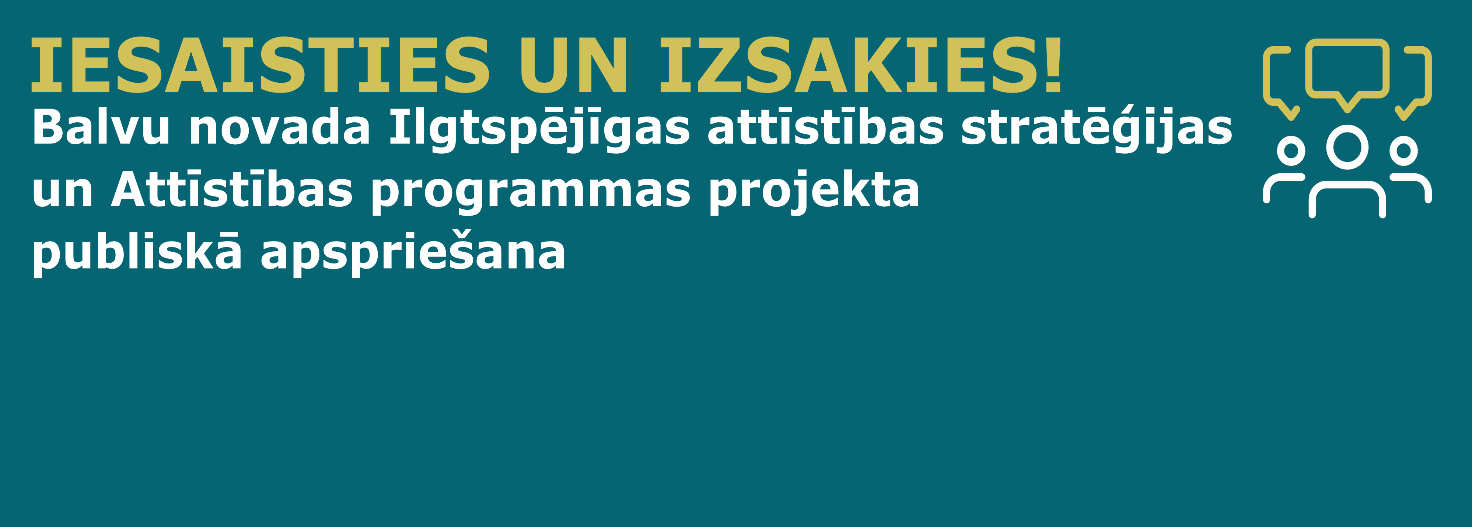 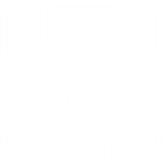 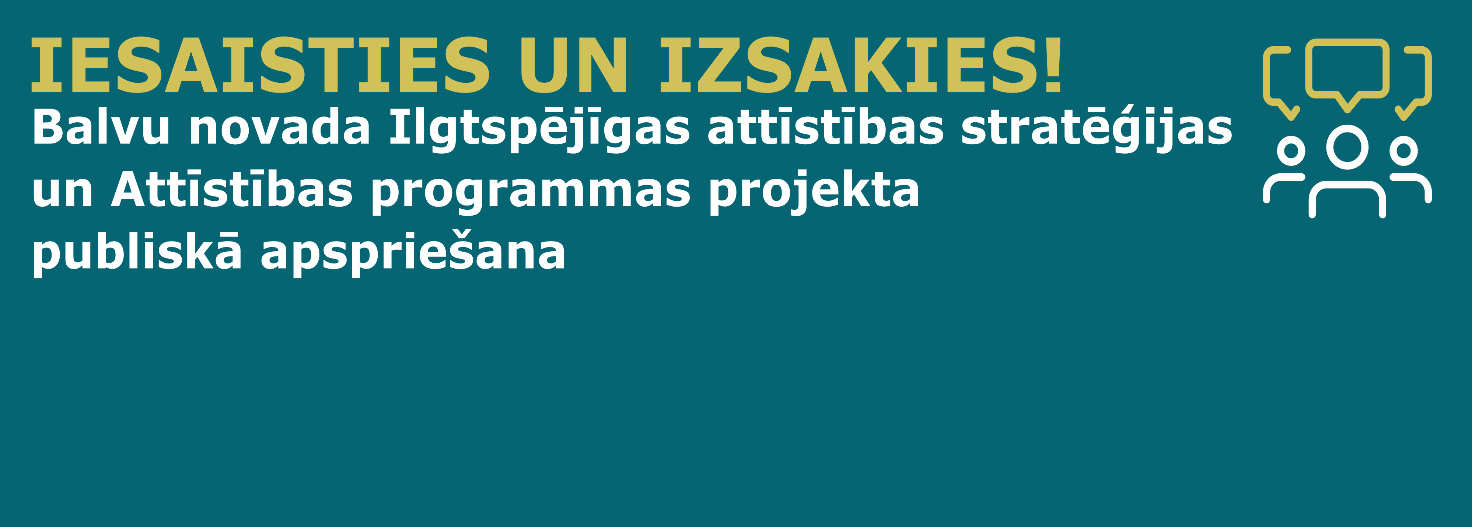 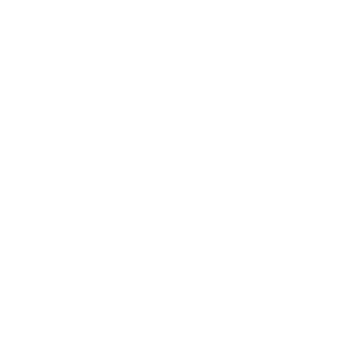 PRIEKŠLIKUMA VEIDLAPABalvu novada pašvaldība ir sagatavojusi Balvu novada ilgtspējīgas attīstības stratēģijas līdz 2030. gadam un Balvu novada attīstības programmas 2021.-2027. gadam projektu. Aicinām ikvienu izteikt viedokli par sagatavotajiem dokumentiem!Izsakot viedokli, lūdzam norādīt dokumenta konkrēto punktu, norādot lpp., priekšlikumu vai iebildumu par dokumenta projekta konkrēto punktu un pamatojumu priekšlikumam/iebildumam.Jūsu vārds, uzvārds:Pārstāvniecība (iedzīvotājs, skolēns, uzņēmējs, kādas organizācijas pārstāvis u.tml.):Jūsu priekšlikums/iebildums par ILGTSPĒJĪGAS ATTĪSTĪBAS STRATĒĢIJU:Jūsu priekšlikums/iebildums par ATTĪSTĪBAS PROGRAMMU: